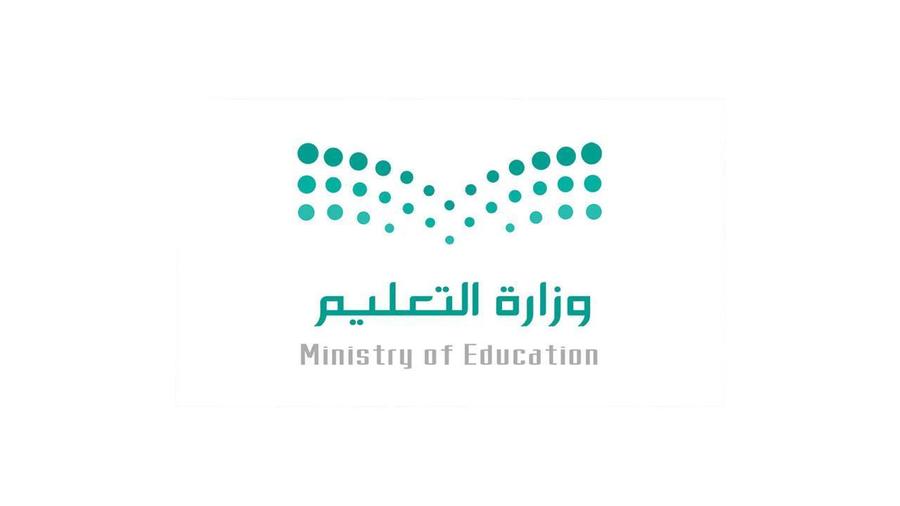       اختبار مادة الدراسات الاجتماعية للفصل الدراسي الثالث 1444 هـ 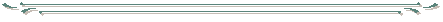  السؤال الأول :-         ضع علامة (  √  ) امام العبارة الصحيحة وعلامة ( ×  ) أمام العبارة الخاطئة  ممايلي :- كانت الزراعة في صدارة الأنشطة الاقتصادية للسكان قديما 				        (             )تراجعت حرفة الرعي بسبب تدهور المراعي الطبيعية        	         			        (             )الصناعة هي تحويل المادة الخام الأولية إلى منتج أكثر فائدة للإنسان                                  	        (             )تعد المناطق الجبلية في جنوب المملكة عامل جذب سياحي			                    (             )تحرص حكومة وطني المملكة العربية السعودية أن تكون قيمة الواردات أعلى من الصادرات	        (             )تأتي المملكة العربية السعودية في المركز الأول عالميا في احتياطي النفط   			        (             )أسست شركة  أرامكو السعودية للعناية بالزراعة					        (             )قلة المياه تعد من المشكلات الوطنية   						        (             ) السؤال الثاني:- 									اختر الرقم من العمود ( أ ) وضعه أمام ما يناسبه من العمود ( ب ) :  		(  أ  )				(  ب  )	ابني الغالـي باقي الأسئلة في الخـلـــف . . . السؤال الثالث:-                ضع خطا تحت الإجابة الصحيحة ممايلي  :من عوامل نجاح الزراعة  أ –  التربة                      ب- الرمال                               ج- البحار               تأتي الزراعة في الصدارة بين الأنشطة :  أ –  السكانية                       ب- الاجتماعية                              ج- الرياضية                             أكبر حقول النفط في اليابسة مساحة وإنتاجا في العالم هي:  أ –  الغوار                        ب- منيفه                             ج- العقيق                                      معظم حقول النفط في المملكة العربية السعودية في المنطقة :  أ – الشرقية                          ب- الغربية                       ج- الشماليةتستعمل مياه الصرف الصحي المعالجة في  :  أ – ري المنتزهات              ب- الشرب                      ج- المياه السطحية  السؤال الرابع:-      ضع الكلمات التالية فيما يناسبها من الفراغات : ( تجارة داخلية  -  فرص العمل  -  وجود الالات  -  السفانية   )  بيع السلع والبضائع وشراؤها داخل الوطن يسمى ..........      من فوائد الصناعة توفير ..................من أهم عوامل نجاح الزراعة .............أكبر حقل نفطي بحري في العالم هوحقل ................السؤال الخامس :-      أذكر اثنين من أبرز صادرات وطني المملكة العربية السعودية ؟........................................................................................................................................................................................................................................................................................................      ( انتهت الأسئلة )تمنياتي للجميع بالتوفيق والنجاح ,الدرجةالمصحح التوقيعالمراجعالتوقيع——401التعليم(       )البيع والشراء المادة الخام(       )من الصادرات 3التمور  (       )من مقومات الصناعةالتجارة(       )من الخدمات